МИНИСТЕРСТВО ЗДРАВООХРАНЕНИЯ РОССИЙСКОЙ ФЕДЕРАЦИИ ПРИКАЗот 3 октября 2019 года N 831Об утверждении ведомственной целевой программы "Развитие системы оказания паллиативной медицинской помощи"В соответствии с пунктом 21 Положения о разработке, утверждении и реализации ведомственных целевых программ, утвержденного постановлением Правительства Российской Федерации от 19 апреля 2005 г. N 239 (Собрание законодательства Российской Федерации, 2005, N 17, ст.1571; 2010, N 22, ст.2778; 2011, N 15, ст.2131; 2012, N 19, ст.2419; 2013, N 15, ст.1799; N 48, ст.6259; 2015, N 2, ст.459; N 15, ст.2281; 2018, N 10, ст.1507; N 40, ст.6142), приказываю:1. Утвердить прилагаемую ведомственную целевую программу "Развитие системы оказания паллиативной медицинской помощи" (далее - Программа).2. Возложить ответственность за реализацию Программы на заместителя Министра здравоохранения Российской Федерации Е.Г. Камкина.МинистрВ.И. СкворцоваВедомственная целевая программа "Развитие системы оказания паллиативной медицинской помощи"УТВЕРЖДЕНАприказом Министерства здравоохранения Российской Федерации от 3 октября 2019 года N 831Паспорт ведомственной целевой программы"Развитие системы оказания паллиативной медицинской помощи"число посещений с паллиативной целью врачей-специалистов и среднего медицинского персонала (любых специальностей) на 10000 населения: в 2019 году - 100 на 10000 населения;в 2020 году - 120 на 10000 населения; в 2021 году - 140 на 10000 населения; в 2022 году - 160 на 10000 населения; в 2023 году - 180 на 10000 населения; в 2024 году - 200 на 10000 населения;доля посещений выездных патронажных бригад для оказания паллиативной медицинской помощи в общем количестве посещений по паллиативной медицинской помощи в амбулаторных условиях:в 2019 году - 40 процентов; в 2020 году - 45 процентов; в 2021 году - 48 процентов; в 2022 году - 52 процента; в 2023 году - 56 процентов; в 2024 году - 60 процентов;обеспеченность паллиативными койками на 10000 населения:в 2019 году - 0,89 на 10000 населения; в 2020 году - 0,9 на 10000 населения; в 2021 году - 0,92 на 10000 населения; в 2022 году - 0,95 на 10000 населения; в 2023 году - 0,97 на 10000 населения; в 2024 году - 1 на 10000 населения;- повышение доступности и качества обезболивания при оказании паллиативной медицинской помощи лекарственными препаратами, в том числе содержащими наркотические средства и психотропные вещества:полнота выборки наркотических и психотропных лекарственных препаратов субъектами в рамках заявленных потребностей в соответствии с планом распределения наркотических средств и психотропных веществ: в 2019 году - 80 процентов; в 2020 году - 85 процентов; в 2021 году - 90 процентов; в 2022 году - 95 процентов; в 2023 году - 95 процентов; в 2024 году - 95 процентов.Задачи 	ведомственной -	Задача 1. Повышение доступности и целевой программы	качества 	оказания 	паллиативной медицинской 	помощи 	в 	субъектах Российской 	Федерации 	за 	счет улучшения 	материально-технической базы 	медицинских 	организаций, оказывающих паллиативную медицинскую помощь,в амбулаторных условиях, в том числе на дому, в условиях дневного стационара и стационарных условиях, повышение доступности и качества обезболивания при оказании паллиативной медицинской помощи лекарственными препаратами, в том числе содержащими наркотические средства и психотропные вещества.Задача 2. Оказание паллиативной медицинской помощи в медицинских организациях, подведомственных федеральным органам исполнительной власти.Задача 3. Мониторинг оказания паллиативной медицинской помощи взрослым и детям.Задача 4. Государственная поддержка отдельных общественных и иных некоммерческих организаций, осуществляющих оказание паллиативной медицинской помощи.Параметры 	финансового -	Общий размер финансового обеспечения обеспечения 	реализации составляет 31572585,2 тыс. рублей, из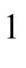 ведомственной целевой которых общий размер средствпрограммы федерального 	бюджета 	составляет 26520000,0 	тыс. 	рублей, 	средств бюджетов 	субъектов 	Российской Федерации - 5052585,2 тыс. рублей, в том числе:на 2019 год - 5256903,2 тыс. рублей, в том числе средств федерального бюджета 4420000 тыс. рублей, средств бюджетов субъектов Российской Федерации -836903,2 тыс. рублей;на 2020 год - 5263136,4 тыс. рублей, в том числе средств федерального бюджета 4419961,1 тыс. рублей, средств бюджетов субъектов Российской Федерации -843136,4 тыс. рублей;на 2021 год - 5263136,4 тыс. рублей, в том числе средств федерального бюджета 4419848,4 тыс. рублей; средств бюджетов субъектов Российской Федерации -843136,4 тыс. рублей;на 2022 год - 5263136,4 тыс. рублей, в том числе средств федерального бюджета 4420629,1 тыс. рублей, средств бюджетов субъектов Российской Федерации -843136,4 тыс. рублей;на 2023 год - 5263136,4 тыс. рублей, в том числе средств федерального бюджета 4420000 тыс. рублей, средств бюджетов субъектов Российской Федерации -843136,4 тыс. рублей;на 2024 год - 5263136,4 тыс. рублей, в том числе средств федерального бюджета 4420000 тыс. рублей, средств бюджетов субъектов Российской Федерации -843136,4 тыс. рублей.I. Основные цели и задачи ведомственной целевой программы "Развитие системы оказания паллиативной медицинской помощи"Ведомственная целевая программа "Развитие системы оказания паллиативной медицинской помощи" (далее - Программа) разработана во исполнение подпункта "в" пункта 3 и подпункта "б" пункта 4 перечня поручений от 28 декабря 2017 г. N Пр-2713 по итогам пресс-конференции Президента Российской Федерации 14 декабря 2017 г., указания Президента Российской Федерации от 31 мая 2018 г. N Пр-925 и в целях реализации государственной программы Российской Федерации "Развитие здравоохранения", утвержденной постановлением Правительства Российской Федерации от 26 декабря 2017 г. N 1640 (далее - Государственная программа).Цель Программы: обеспечение доступности и качества оказания паллиативной медицинской помощи в амбулаторных условиях, в том числе на дому, в условиях дневного стационара и стационарных условиях;повышение доступности и качества обезболивания при оказании паллиативной медицинской помощи лекарственными препаратами, в том числе содержащими наркотические средства и психотропные вещества.Для достижения поставленных целей предполагается решение следующих задач:повышение доступности и качества оказания паллиативной медицинскойпомощи в субъектах Российской Федерации за счет улучшения материальнотехнической базы медицинских организаций, оказывающих паллиативную медицинскую помощь, в амбулаторных условиях, в том числе на дому, в условиях дневного стационара и стационарных условиях, повышение доступности и качества обезболивания при оказании паллиативной медицинской помощи лекарственными препаратами, в том числе содержащими наркотические средства и психотропные вещества;оказание паллиативной медицинской помощи в медицинских организациях,подведомственных федеральным органам исполнительной власти;мониторинг оказания паллиативной медицинской помощи взрослым идетям;государственная поддержка отдельных общественных и иных некоммерческих организаций, осуществляющих оказание паллиативной медицинской помощи.Цели и задачи Программы связаны с реализацией государственных программ субъектов Российской Федерации, содержащих мероприятия по развитию системы оказания паллиативной медицинской помощи, а также с развитием паллиативной помощи, оказываемой медицинскими организациями, подведомственными Минздраву России, и реализацией ведомственной целевой программы "Медико-санитарное обеспечение работников обслуживаемых организаций и населения обслуживаемых территорий".Ответственным за достижение целей и задач Программы является Министерство здравоохранения Российской Федерации. Участником (соисполнителем) Программы является ФМБА России.II. Ожидаемые результаты реализации Программы, целевые индикаторыПрограмма является одним из инструментов эффективной реализации государственной политики в сфере развития здравоохранения, обеспечивающих достижение к 2024 году целей, предусмотренных Государственной программой, включая снижение в 2024 году: смертности населения трудоспособного возраста до 350 случаев на 100 тыс. населения (цель N 1 Государственной программы), снижение смертности от болезней системы кровообращения до 450 случаев на 100 тыс. населения (цель N 2 Государственной программы), снижение смертности от новообразований, в том числе от злокачественных до 185 случаев на 100 тыс. населения (цель N 3 Государственной программы) и снижение младенческой смертности до 4,5 случая на 1 тыс. родившихся детей (цель N 4 Государственной программы).Реализация Программы позволит обеспечить растущую потребность населения Российской Федерации в оказании паллиативной медицинской помощи.Рост потребности в оказании паллиативной медицинской помощи тесно связан со старением населения и увеличением продолжительности жизни, а также реализацией мероприятий по снижению смертности от заболеваний системы кровообращений, в особенности от острых заболеваний и состояний, злокачественных заболеваний и младенческой смертности в рамках национального проекта "Здравоохранения".Выполнение Программы обеспечивает реализацию стратегического направления отечественного здравоохранения по развитию амбулаторных и стационарозамещающих технологий со снижением нагрузки на стационарный сегмент оказания паллиативной медицинской помощи.В рамках Программы планируется увеличить число посещений с паллиативной 	целью 	врачей-специалистов 	и 	среднего 	медицинского персонала (любых специальностей) на 10000 населения:в 2019 году - 100 на 10000 населения; в 2020 году - 120 на 10000 населения; в 2021 году - 140 на 10000 населения; в 2022 году - 160 на 10000 населения; в 2023 году - 180 на 10000 населения; в 2024 году - 200 на 10000 населения.Долю 	посещений 	выездных 	патронажных 	бригад 	для 	оказания паллиативной медицинской помощи в общем количестве посещений по паллиативной медицинской помощи в амбулаторных условиях предлагается увеличить:в 2019 году - 40 процентов; в 2020 году - 45 процентов; в 2021 году - 48 процентов; в 2022 году - 52 процента; в 2023 году - 56 процентов; в 2024 году - 60 процентов.Увеличению подлежит показатель обеспеченности паллиативными койками на 10000 населения:в 2019 году - 0,89 на 10000 населения; в 2020 году - 0,9 на 10000 населения; в 2021 году - 0,92 на 10000 населения; в 2022 году - 0,95 на 10000 населения; в 2023 году - 0,97 на 10000 населения; в 2024 году - 1 на 10000 населения.В 	рамках 	Программы 	предлагается 	увеличить 	полноту 	выборки наркотических и психотропных лекарственных препаратов субъектами в рамках заявленных потребностей в соответствии с планом распределения наркотических средств и психотропных веществ:в 2019 году - 80 процентов; в 2020 году - 85 процентов; в 2021 году - 90 процентов; в 2022 году - 95 процентов; в 2023 году - 95 процентов; в 2024 году - 95 процентов.Соответствие целевых индикаторов задачам Программы приведено в приложениях N 1-3* к Программе.________________* Приложение см. по ссылке. - Примечание изготовителя базы данных.III. Перечень и описание программных мероприятийПрограмма реализуется в 2019-2024 годах.Общий размер финансового обеспечения составляет 31572585,2 тыс. рублей, из которых общий размер средств федерального бюджета составляет 26520000,0 тыс. рублей, средств бюджетов субъектов Российской Федерации - 5052585,2 тыс. рублей, в том числе: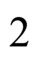 ________________ Объем финансирования уточняется ежегодно.на 2019 год - 5256903,2 тыс. рублей, в том числе средств федеральногобюджета - 4420000 тыс. рублей, средств бюджетов субъектов РоссийскойФедерации - 836903,2 тыс. рублей;на 2020 год - 5263136,4 тыс. рублей, в том числе средств федеральногобюджета - 4419961,1 тыс. рублей, средств бюджетов субъектов РоссийскойФедерации - 843136,4 тыс. рублей;на 2021 год - 5263136,4 тыс. рублей, в том числе средств федеральногобюджета - 4419848,4 тыс. рублей; средств бюджетов субъектов Российской Федерации - 843136,4 тыс. рублей;на 2022 год - 5263136,4 тыс. рублей, в том числе средств федеральногобюджета - 4420629,1 тыс. рублей, средств бюджетов субъектов РоссийскойФедерации - 843136,4 тыс. рублей;на 2023 год - 5263136,4 тыс. рублей, в том числе средств федеральногобюджета - 4420000 тыс. рублей, средств бюджетов субъектов РоссийскойФедерации - 843136,4 тыс. рублей;на 2024 год - 5263136,4 тыс. рублей, в том числе средств федеральногобюджета - 4420000 тыс. рублей, средств бюджетов субъектов Российской Федерации - 843136,4 тыс. рублей.Сроки реализации мероприятий Программы и направления расходования средств приведены в приложениях N 2* "Перечень мероприятий ведомственной целевой программы (ВЦП) и N 3* "Ресурсное обеспечение ведомственной целевой программы (ВЦП)" к Программе соответственно.________________* Приложение см. по ссылке. - Примечание изготовителя базы данных.Достижение цели и решение поставленных задач в Программе осуществляются путем выполнения следующих взаимоувязанных по срокам реализации, ресурсам и источникам финансового обеспечения мероприятий Программы:Для решения задачи 1 "Повышение доступности и качества оказания паллиативной медицинской помощи в субъектах Российской Федерации за счет улучшения материально-технической базы медицинских организаций, оказывающих паллиативную медицинскую помощь, в амбулаторных условиях, в том числе на дому, в условиях дневного стационара и стационарных условиях, повышение доступности и качества обезболивания при оказании паллиативной медицинской помощи лекарственными препаратами, в том числе содержащими наркотические средства и психотропные вещества" предусмотрена реализация следующего мероприятия:выделение субсидий из федерального бюджета бюджетам субъектов Российской Федерации в целях софинансирования реализации государственных программ субъектов Российской Федерации, содержащих мероприятия по развитию системы оказания паллиативной медицинской помощи (далее - субсидия) на оснащение медицинских организаций, оказывающих паллиативную медицинскую помощь, в том числе медицинскими изделиями для использования на дому, и закупку лекарственных препаратов для обезболивания и лечения иных тягостных симптомов.Для реализации задачи 2 "Оказание паллиативной медицинской помощи в медицинских организациях, подведомственных федеральным органам исполнительной власти" предусмотрена реализация следующих мероприятий:оказание паллиативной медицинской помощи взрослым в федеральныхмедицинских организациях, подведомственных Минздраву России, по государственному заданию;оказание паллиативной медицинской помощи взрослым и детям вфедеральных медицинских организациях, подведомственных ФМБА России.Для реализации задачи 3 "Мониторинг оказания паллиативной медицинской помощи взрослым и детям":	организация 	работы 	федерального 	научно-практического 	центрапаллиативной медицинской помощи на базе ФГАОУ ВО Первый МГМУ им.И.М.Сеченова Минздрава России.Для реализации задачи 4 "Государственная поддержка отдельных общественных и иных некоммерческих организаций, осуществляющих оказание паллиативной медицинской помощи" предусмотрена реализация следующего мероприятия:оказание государственной поддержки Автономной некоммерческой организации "Центральная клиническая больница Святителя Алексия,Митрополита Московского Московской Патриархии Русской Православной Церкви" на обеспечение мероприятий, связанных с оказанием паллиативной медицинской помощи.IV. Срок реализации ведомственной целевой программы "Развитие системы паллиативной медицинской помощи"Программа реализуется в 2019-2024 годах.V. Система управления реализацией ПрограммыОписание системы управления реализацией Программы включает в себя распределение полномочий и ответственности между Министерством здравоохранения Российской Федерации и ФМБА России.Разработчиком Программы является Минздрав России, который осуществляет управление реализацией Программы:определяет формы и методы управления реализацией Программы; осуществляет планирование реализации мероприятий Программы; обеспечивает эффективное использование средств;проводит мониторинг эффективности реализации мероприятий Программыи расходования бюджетных средств и формирует отчеты о ходе реализацииПрограммы;размещает на официальном сайте Минздрава России в информационнотелекоммуникационной сети Интернет информацию о ходе и результатах реализации Программы;отвечает за обеспечение хода реализации Программы и достижение ееконечных результатов;подготавливает при необходимости предложения об уточнении мероприятий Программы на очередной финансовый год, уточняет затраты на реализацию мероприятий ведомственной целевой программы, а также механизм ее выполнения.Участником Программы является Федеральное медико-биологическое агентство, которое:несет ответственность за достижение показателей, характеризующих степень реализации мероприятий, за выполнение которых являются ответственными;обеспечивает эффективное использование средств, выделяемых нареализацию мероприятий, ответственными за выполнение которых являются;представляет Минздраву России отчеты о ходе реализации мероприятийведомственной целевой программы;участвует в подготовке аналитических материалов о ходе работ пореализации Программы, достигнутых результатах и эффективности использования финансовых средств.Руководителем 	Программы 	является 	заместитель 	Министра здравоохранения Российской Федерации.Руководитель Программы:несет персональную ответственность за реализацию Программы и ее конечные результаты;определяет формы и методы управления реализацией Программы;определяет порядок привлечения работников к выполнению мероприятий Программы и порядок оперативной корректировки планов - графиков реализации мероприятий Программы.По инициативе руководителя Программы в Программу могут вноситься изменения.Оперативное сопровождение Программы возлагается на Департамент организации медицинской помощи и санаторно-курортного дела совместно с Департаментом лекарственного обеспечения и регулирования обращения медицинских изделий, Департаментом медицинской помощи детям и службы родовспоможения, Финансово-экономическим департаментом Минздрава России (далее - Департаменты).Департаменты осуществляют следующие полномочия:составление сводной аналитической отчетности о ходе реализацииПрограммы; анализ эффективности реализации мероприятий Программы.Электронный текст документа подготовлен АО "Кодекс" и сверен по:рассылкаСроки 	реализации -ведомственной 	целевой программы2019-2024 годыРазработчик ведомственной целевой программыМинистерство здравоохраненияРоссийской ФедерацииУчастники 	ведомственной целевой программыФедеральное 	медико-биологическое агентствоНаименование	-государственной программыРоссийской Федерациигосударственная программа Российской Федерации "Развитие здравоохранения", у т в е р ж д е н н а я постановлениемПравительства Российской Федерации от26 декабря 2017 г. N 1640Реквизиты 	документа, которым 	утверждена ведомственная 	целеваяпрограммаприказ Минздрава России от 3 октября 2019 года N 831Цель 	ведомственной целевой программы и ее значения 	по 	годамреализацииобеспечение доступности и качества оказания паллиативной медицинской помощи в амбулаторных условиях, в том числе на дому, в условиях дневного стационара и стационарных условиях: